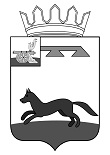 АДМИНИСТРАЦИЯПЕЧЕРСКОГО СЕЛЬСКОГО ПОСЕЛЕНИЯ ХИСЛАВИЧСКОГО РАЙОНА СМОЛЕНСКОЙ ОБЛАСТИП О С Т А Н О В Л Е Н И Еот   14  марта   2023 г.  № 21  О внесении изменений в муниципальную программу "Создание условий для обеспечения качественными услугами ЖКХ и благоустройство территории муниципального образования Печерского сельского поселения Хиславичского района Смоленской области"Администрация Печерского сельского поселения Хиславичского района Смоленской области постановляет:1. Внести изменения в муниципальную программу «Создание условий для обеспечения качественными услугами ЖКХ и благоустройство территории муниципального образования Печерского сельского поселения Хиславичского района  Смоленской области», утвержденную постановлением Администрации Печерского сельского поселения Хиславичского района  Смоленской области  от 12.11.2015 № 55   (в редакции постановлений Администрации Печерского сельского поселения Хиславичского района Смоленской области   , №17/1 от 22.03.2016г, № 60 от 02.11.2016, №3 от11.01.2017г,  №14 от 22.03.2017г., № 27  от 22.05.2017г,  №  от 15.01.2018г,  № 102 от 12.07.2018г,  №163 от 26.10.2018г.,№170 от 01.11.2018г, №3 от 22.01.2019г, №10 от 21.02.2019г, № 3 от 01.07.2019г,. №19  от 11.10.2019г.,№23 от 11.11.2019г., №39 от 21.05.2020 г., № 59 от 14.10.2020 г., № 3 от 01.02.2021 г.. № 26 от 01.04.2021 г., № 48 от 06.08.2021 г., № 57 от 11.11. 2021 г., № 29 от 05.05.2022 г., № 36 от 02.06.2022 г., № 59 от 25.10.2022 г.) изменения, изложив ее в новой редакции (прилагается).       2. Настоящее постановление подлежит опубликованию (обнародованию) и размещению на официальном сайте муниципального образования «Хиславичский район» Смоленской области в  сети «Интернет».Глава муниципального образованияПечерского сельского поселенияХиславичского районаСмоленской области                                                                            А.Н. Шкредов                                                                                                                 УТВЕРЖДЕНАпостановлением Администрации                                                                                                                 Печерского сельского поселения                                                                                                                   Хиславичского района                                                                                                                 Смоленской области                                                                                                                 от  12.11.2015 г. № 55, в новой                                                                                                                   редакции постановлений от                                                                                                                     22.03.2016 г. № 17/1, № 60                                                                                                                от 02.11.2016 г., от 11.01.2017 г.                                                                                                                № 3, от 22.03.2017 г № 14.,  № 27                                                                                                                от 22.05.2017 г., от 15.01.2018 г.                                                                                                                №   , от 12.07.2018 г. № 102.,                                                                                                                № 163 от 26.10.2018 г., № 170 от                                                                                                                01.11.2018 г., от 22.01.2019 г.№ 3,                                                                                                                от 21.02.2019 г. № 10, № 3 от                                                                                                                01.07.2019г.,от 11.10.2019 г.№ 19,                                                                                                                от 11.11.2019 г. № 23.,  № 39 от                                                                                                                21.05.2020г., от 14.10.2020 г.№59,                                                                                                                от 01.02.2021 г. № 3.,  № 26 от                                                                                                                01.04.2021г., от 06.08.2021г.№ 48,                                                                                                                от 11.11.2021 г. № 57., № 29 от                                                                                                                05.05.2022 г.,№ 36от 02.06.2022 г.                                                                                                                № 59 от 25.10.2022 г., № 21 от                                                                                                                14.03.2023 г.ПАСПОРТ  муниципальной программыОсновные положения2. Показатели муниципальной программы Структура муниципальной программы* Указывается наименование показателя муниципальной программы, на достижение которого направлена задачаФинансовое обеспечение муниципальной программыПриложение № 1 к паспорту муниципальной программыСВЕДЕНИЯ о показателях муниципальной программыРаздел 1. Стратегические приоритеты в сфере реализации муниципальной программыСельское хозяйство – одна из самых важных отраслей экономики Печерского сельского поселения Хиславичского района Смоленской области и муниципального образования «Хиславичский район» Смоленской области в целом.За последнее десятилетие в результате резкого спада сельскохозяйственного производства и ухудшения финансового положения отрасли социальная сфера на селе находится в кризисном состоянии, увеличилось отставание села от города по уровню и условиям жизни.Стремительно ухудшается демографическая ситуация. Население  Печерского сельского поселения Хиславичского района Смоленской области за последнее десятилетие сократилось. Значительно увеличилась общая смертность населения.Исходя из задач социально-экономической политики на ближайший период и долгосрочную перспективу, для преодоления критического положения в сфере социального развития села необходимо проведение упреждающих мероприятий.Таким образом, необходимость реализации программы и ее финансирования за счет средств бюджета муниципального образования обусловлена:социально-политической остротой проблемы и ее значением. Для устойчивого социально-экономического развития Печерского сельского поселения Хиславичского района Смоленской области необходима финансовая поддержка развития социальной сферы и инженерной инфраструктуры на селе, а также несельскохозяйственных видов деятельности в сельской местности, расширения рынка труда, развития процессов самоуправления в сельской местности в целях активизации человеческого потенциала;необходимостью приоритетной финансовой поддержки развития социальной сферы и инженерного обустройства сельских территорий.Основными проблемами жилищно-коммунального хозяйства муниципального образования являются высокая изношенность коммунальной инфраструктуры, техническое состояние жилищного фонда, низкий уровень модернизации объектов жилищно-коммунальной сферы, отсутствие стимулов для привлечения инвесторов, что в целом оказывает негативное влияние на финансово-экономическое положение ЖКХ, препятствует переходу на полную оплату населением жилищно-коммунальных услуг.Следствием износа и технологической отсталости объектов коммунальной инфраструктуры является низкое качество предоставляемых коммунальных услуг, не соответствующее запросам потребителей. Планово-предупредительный ремонт сетей и оборудования систем водоснабжения, коммунальной энергетики практически полностью уступил место аварийно-восстановительным работам, что ведет к снижению надежности работы объектов коммунальной инфраструктуры.Вследствие суммарных потерь в тепловых и электрических сетях, системах водоснабжения и водоотведения и других непроизводительных расходов сохраняется высокий уровень затратности предприятий жилищно-коммунального хозяйства, отсутствуют экономические стимулы для снижения издержек на производство услуг. Кроме того, требуется разработка схем и перспективных планов развития тепло-, водо-, газо-, электроснабжения, водоотведения населенных пунктов муниципального образования. Целесообразность использования программно-целевого метода вызвана необходимостью ускоренного перехода к устойчивому функционированию жилищно-коммунального комплекса.Раздел 2. Сведения о региональных проектахФинансирование по региональным проектам не предусмотрено.Раздел 3. Сведения о ведомственных проектахФинансирование по ведомственным проектам не предусмотрено.Раздел 4. Паспорта комплексов процессных мероприятийПАСПОРТ комплекса процессных мероприятий "Капитальный и текущий ремонт муниципального жилого фонда " Общие положенияПоказатели реализации комплекса процессных мероприятийПАСПОРТ комплекса процессных мероприятий "Расходы на строительство, содержание, обслуживание и ремонт водопроводных сетей муниципального образования " Общие положенияПоказатели реализации комплекса процессных мероприятийПАСПОРТ комплекса процессных мероприятий "Строительство, содержание, обслуживание и ремонт сетей газопровода муниципального образования Печерского сельского поселения" Общие положенияПоказатели реализации комплекса процессных мероприятийПАСПОРТ комплекса процессных мероприятий "Соблюдение чистоты и порядка на территории муниципального образования " Общие положенияПоказатели реализации комплекса процессных мероприятийПАСПОРТ комплекса процессных мероприятий "Обустройство контейнерных площадок для накопления твердо-бытовых отходов " Общие положенияПоказатели реализации комплекса процессных мероприятийПАСПОРТ комплекса процессных мероприятий "Содержание, ремонт и реконструкция сетей наружного уличного освещения " Общие положенияПоказатели реализации комплекса процессных мероприятийРаздел 5. Сведения о финансировании структурных элементов муниципальной программы.Наименование  муниципальной программы              «Создание условий для обеспечения качественными услугами ЖКХ и благоустройство территории муниципального образования Печерского сельского поселения Хиславичского района  Смоленской области».Ответственный исполнитель муниципальной программыГлава муниципального образования Печерского сельского поселения Хиславичского района Смоленской области - Шкредов Александр НиколаевичПериод реализации муниципальной программы 1 этап- 2016-2021 годы 2 этап- 2022 – 2025 годыЦели муниципальной программы             Создание условий для приведения жилищного фонда и коммунальной инфраструктуры в соответствие со стандартами качества, обеспечивающими комфортные условия проживания населения муниципального образованияОбъемы финансового обеспечения за весь период реализации (по годам реализации и в разрезе источников финансирования на очередной финансовый год и первый, второй годы планового периода)Общий объем финансирования программы составляет 13839,7 тыс. рублей, из них:2016 -2021 год – 9844,1 тыс. рублей; из них:- средства федерального бюджета – 769,9 тыс.руб;- средства областного бюджета – 23,8 тыс. руб;- средства районного бюджета – 0,0 тыс. руб;- средства бюджета поселения – 9050,4 тыс. руб2022 год – 1887,2 тыс.руб, из них:- средства федерального бюджета – 0,0 тыс.руб;- средства областного бюджета – 0,0 тыс. руб;- средства районного бюджета – 0,0 тыс. руб;- средства бюджета поселения – 1887,2 тыс. руб;2023 год  – 1002,0 тыс. руб, из них:- средства федерального бюджета – 0,0 тыс.руб;- средства областного бюджета – 0,0 тыс. руб;- средства районного бюджета – 0,0 тыс. руб;- средства бюджета поселения – 1002,0 тыс. руб;2024 год – 635,5 тыс. руб, из них:- средства федерального бюджета – 0,0 тыс.руб;- средства областного бюджета – 0,0 тыс. руб;- средства районного бюджета – 0,0 тыс. руб;- средства бюджета поселения – 635,5 тыс. руб;2025 год – 470,9 тыс. руб, из них:- средства федерального бюджета – 0,0 тыс.руб;- средства областного бюджета – 0,0 тыс. руб;- средства районного бюджета – 0,0 тыс. руб;- средства бюджета поселения – 470,9 тыс. руб;Влияние на достижение целей государственных программ Российской Федерации Увеличение доли населения обеспеченного качественной питьевой водой из систем централизованного водоснабжения, благоустройство сельских территорий.Наименование показателя Единица измеренияБазовое значение показателяПланируемое значение показателяПланируемое значение показателяПланируемое значение показателяНаименование показателя Единица измеренияБазовое значение показателяОчередной финансовый год1-й год планового периода2-й год планового периодаНаименование показателя Единица измерения2022 год2023год2024 год2025 годдоля населения Печерского сельского поселения, обеспеченного питьевой водой надлежащего качества;%90909090уровень технического состояния сетей наружного уличного освещения%70707070уровень износа муниципального жилищного фонда;%60606565Уровень газификации муниципального образования;%20202020Уровень благоустроенности муниципального образования;%90909090№ п/пЗадача структурного элементаЗадача структурного элементаЗадача структурного элементаКраткое описание ожидаемых эффектов от реализации задачи структурного элементаСвязь с показателями*Связь с показателями*12223441. Региональный проект 1. Региональный проект 1. Региональный проект 1. Региональный проект 1. Региональный проект 1. Региональный проект 1. Региональный проект Участие в региональных проектах не предусмотреноУчастие в региональных проектах не предусмотреноУчастие в региональных проектах не предусмотреноУчастие в региональных проектах не предусмотреноУчастие в региональных проектах не предусмотреноУчастие в региональных проектах не предусмотреноУчастие в региональных проектах не предусмотрено2. Ведомственный проект 2. Ведомственный проект 2. Ведомственный проект 2. Ведомственный проект 2. Ведомственный проект 2. Ведомственный проект 2. Ведомственный проект Участие в ведомственных проектах не предусмотреноУчастие в ведомственных проектах не предусмотреноУчастие в ведомственных проектах не предусмотреноУчастие в ведомственных проектах не предусмотреноУчастие в ведомственных проектах не предусмотреноУчастие в ведомственных проектах не предусмотреноУчастие в ведомственных проектах не предусмотрено3. Комплекс процессных мероприятий «Капитальный и текущий ремонт жилищного фонда"3. Комплекс процессных мероприятий «Капитальный и текущий ремонт жилищного фонда"3. Комплекс процессных мероприятий «Капитальный и текущий ремонт жилищного фонда"3. Комплекс процессных мероприятий «Капитальный и текущий ремонт жилищного фонда"3. Комплекс процессных мероприятий «Капитальный и текущий ремонт жилищного фонда"3. Комплекс процессных мероприятий «Капитальный и текущий ремонт жилищного фонда"3. Комплекс процессных мероприятий «Капитальный и текущий ремонт жилищного фонда"Глава муниципального образования Печерского сельского поселения Хиславичского района Смоленской области - Шкредов Александр Николаевич/ 2022-2025 годыГлава муниципального образования Печерского сельского поселения Хиславичского района Смоленской области - Шкредов Александр Николаевич/ 2022-2025 годыГлава муниципального образования Печерского сельского поселения Хиславичского района Смоленской области - Шкредов Александр Николаевич/ 2022-2025 годыГлава муниципального образования Печерского сельского поселения Хиславичского района Смоленской области - Шкредов Александр Николаевич/ 2022-2025 годыГлава муниципального образования Печерского сельского поселения Хиславичского района Смоленской области - Шкредов Александр Николаевич/ 2022-2025 годыГлава муниципального образования Печерского сельского поселения Хиславичского района Смоленской области - Шкредов Александр Николаевич/ 2022-2025 годыГлава муниципального образования Печерского сельского поселения Хиславичского района Смоленской области - Шкредов Александр Николаевич/ 2022-2025 годы3.1.Расходы на текущий ремонт муниципального жилого фонда поселенияРасходы на текущий ремонт муниципального жилого фонда поселенияРасходы на текущий ремонт муниципального жилого фонда поселенияснижение удельного веса ветхого и аварийного муниципального жилищного фонда к общей площади муниципального жилищного фонда;уровень износа муниципального жилищного фонда;уровень износа муниципального жилищного фонда;4. Комплекс процессных мероприятий «Расходы на строительство, содержание, обслуживание и ремонт водопроводных сетей муниципального образования"4. Комплекс процессных мероприятий «Расходы на строительство, содержание, обслуживание и ремонт водопроводных сетей муниципального образования"4. Комплекс процессных мероприятий «Расходы на строительство, содержание, обслуживание и ремонт водопроводных сетей муниципального образования"4. Комплекс процессных мероприятий «Расходы на строительство, содержание, обслуживание и ремонт водопроводных сетей муниципального образования"4. Комплекс процессных мероприятий «Расходы на строительство, содержание, обслуживание и ремонт водопроводных сетей муниципального образования"4. Комплекс процессных мероприятий «Расходы на строительство, содержание, обслуживание и ремонт водопроводных сетей муниципального образования"4. Комплекс процессных мероприятий «Расходы на строительство, содержание, обслуживание и ремонт водопроводных сетей муниципального образования"Глава муниципального образования Печерского сельского поселения Хиславичского района Смоленской области - Шкредов Александр Николаевич/ 2022-2025 годыГлава муниципального образования Печерского сельского поселения Хиславичского района Смоленской области - Шкредов Александр Николаевич/ 2022-2025 годыГлава муниципального образования Печерского сельского поселения Хиславичского района Смоленской области - Шкредов Александр Николаевич/ 2022-2025 годыГлава муниципального образования Печерского сельского поселения Хиславичского района Смоленской области - Шкредов Александр Николаевич/ 2022-2025 годыГлава муниципального образования Печерского сельского поселения Хиславичского района Смоленской области - Шкредов Александр Николаевич/ 2022-2025 годыГлава муниципального образования Печерского сельского поселения Хиславичского района Смоленской области - Шкредов Александр Николаевич/ 2022-2025 годыГлава муниципального образования Печерского сельского поселения Хиславичского района Смоленской области - Шкредов Александр Николаевич/ 2022-2025 годы4.14.1Расходы на строительство, содержание, обслуживание и ремонт водопроводных сетейПриведения  коммунальной инфраструктуры в соответствие со стандартами качества.Приведения  коммунальной инфраструктуры в соответствие со стандартами качества.Приведения  коммунальной инфраструктуры в соответствие со стандартами качества.доля населения Печерского сельского поселения, обеспеченного питьевой водой надлежащего качества5. Комплекс процессных мероприятий "Строительство, содержание, обслуживание и ремонт сетей газопровода муниципального образования Печерского сельского поселения"5. Комплекс процессных мероприятий "Строительство, содержание, обслуживание и ремонт сетей газопровода муниципального образования Печерского сельского поселения"5. Комплекс процессных мероприятий "Строительство, содержание, обслуживание и ремонт сетей газопровода муниципального образования Печерского сельского поселения"5. Комплекс процессных мероприятий "Строительство, содержание, обслуживание и ремонт сетей газопровода муниципального образования Печерского сельского поселения"5. Комплекс процессных мероприятий "Строительство, содержание, обслуживание и ремонт сетей газопровода муниципального образования Печерского сельского поселения"5. Комплекс процессных мероприятий "Строительство, содержание, обслуживание и ремонт сетей газопровода муниципального образования Печерского сельского поселения"5. Комплекс процессных мероприятий "Строительство, содержание, обслуживание и ремонт сетей газопровода муниципального образования Печерского сельского поселения"Глава муниципального образования Печерского сельского поселения Хиславичского района Смоленской области- Шкредов Александр Николаевич/ 2022-2025 годыГлава муниципального образования Печерского сельского поселения Хиславичского района Смоленской области- Шкредов Александр Николаевич/ 2022-2025 годыГлава муниципального образования Печерского сельского поселения Хиславичского района Смоленской области- Шкредов Александр Николаевич/ 2022-2025 годыГлава муниципального образования Печерского сельского поселения Хиславичского района Смоленской области- Шкредов Александр Николаевич/ 2022-2025 годыГлава муниципального образования Печерского сельского поселения Хиславичского района Смоленской области- Шкредов Александр Николаевич/ 2022-2025 годыГлава муниципального образования Печерского сельского поселения Хиславичского района Смоленской области- Шкредов Александр Николаевич/ 2022-2025 годыГлава муниципального образования Печерского сельского поселения Хиславичского района Смоленской области- Шкредов Александр Николаевич/ 2022-2025 годы5.15.1Расходы на строительство, содержание, обслуживание и ремонт сетей газопровода муниципального образованияСтроительство и реконструкция в Печерском сельском поселении Хиславичского района Смоленской области сетей газоснабжения;Строительство и реконструкция в Печерском сельском поселении Хиславичского района Смоленской области сетей газоснабжения;Строительство и реконструкция в Печерском сельском поселении Хиславичского района Смоленской области сетей газоснабжения;Уровень газификации муниципального образования;6. Комплекс процессных мероприятий "Соблюдение чистоты и порядка на территории муниципального образования "6. Комплекс процессных мероприятий "Соблюдение чистоты и порядка на территории муниципального образования "6. Комплекс процессных мероприятий "Соблюдение чистоты и порядка на территории муниципального образования "6. Комплекс процессных мероприятий "Соблюдение чистоты и порядка на территории муниципального образования "6. Комплекс процессных мероприятий "Соблюдение чистоты и порядка на территории муниципального образования "6. Комплекс процессных мероприятий "Соблюдение чистоты и порядка на территории муниципального образования "6. Комплекс процессных мероприятий "Соблюдение чистоты и порядка на территории муниципального образования "Глава муниципального образования Печерского сельского поселения Хиславичского района Смоленской области- Шкредов Александр Николаевич/ 2022-2025 годыГлава муниципального образования Печерского сельского поселения Хиславичского района Смоленской области- Шкредов Александр Николаевич/ 2022-2025 годыГлава муниципального образования Печерского сельского поселения Хиславичского района Смоленской области- Шкредов Александр Николаевич/ 2022-2025 годыГлава муниципального образования Печерского сельского поселения Хиславичского района Смоленской области- Шкредов Александр Николаевич/ 2022-2025 годыГлава муниципального образования Печерского сельского поселения Хиславичского района Смоленской области- Шкредов Александр Николаевич/ 2022-2025 годыГлава муниципального образования Печерского сельского поселения Хиславичского района Смоленской области- Шкредов Александр Николаевич/ 2022-2025 годыГлава муниципального образования Печерского сельского поселения Хиславичского района Смоленской области- Шкредов Александр Николаевич/ 2022-2025 годы6.16.1Расходы по благоустройству территории поселенияПривитие жителям сельского поселения любви и уважения к своему населенному пункту, к соблюдению чистоты и порядка на территории муниципального образования Печерского сельского поселения Хиславичского района Смоленской области.Привитие жителям сельского поселения любви и уважения к своему населенному пункту, к соблюдению чистоты и порядка на территории муниципального образования Печерского сельского поселения Хиславичского района Смоленской области.Привитие жителям сельского поселения любви и уважения к своему населенному пункту, к соблюдению чистоты и порядка на территории муниципального образования Печерского сельского поселения Хиславичского района Смоленской области.уровень благоустроенности муниципального образования;7. Комплекс процессных мероприятий "Обустройство контейнерных площадок для накопления твердо-бытовых отходов "7. Комплекс процессных мероприятий "Обустройство контейнерных площадок для накопления твердо-бытовых отходов "7. Комплекс процессных мероприятий "Обустройство контейнерных площадок для накопления твердо-бытовых отходов "7. Комплекс процессных мероприятий "Обустройство контейнерных площадок для накопления твердо-бытовых отходов "7. Комплекс процессных мероприятий "Обустройство контейнерных площадок для накопления твердо-бытовых отходов "7. Комплекс процессных мероприятий "Обустройство контейнерных площадок для накопления твердо-бытовых отходов "7. Комплекс процессных мероприятий "Обустройство контейнерных площадок для накопления твердо-бытовых отходов "Глава муниципального образования Печерского сельского поселения Хиславичского района Смоленской области- Шкредов Александр Николаевич/ 2022-2025 годыГлава муниципального образования Печерского сельского поселения Хиславичского района Смоленской области- Шкредов Александр Николаевич/ 2022-2025 годыГлава муниципального образования Печерского сельского поселения Хиславичского района Смоленской области- Шкредов Александр Николаевич/ 2022-2025 годыГлава муниципального образования Печерского сельского поселения Хиславичского района Смоленской области- Шкредов Александр Николаевич/ 2022-2025 годыГлава муниципального образования Печерского сельского поселения Хиславичского района Смоленской области- Шкредов Александр Николаевич/ 2022-2025 годыГлава муниципального образования Печерского сельского поселения Хиславичского района Смоленской области- Шкредов Александр Николаевич/ 2022-2025 годыГлава муниципального образования Печерского сельского поселения Хиславичского района Смоленской области- Шкредов Александр Николаевич/ 2022-2025 годы7.17.1Расходы на обеспечение комплексного развития сельских территорий за счет средств резервного фонда Правительства Российской ФедерацииЕдиное управление комплексным благоустройством территории муниципального образования Печерского сельского поселения Хиславичского района Смоленской области.Единое управление комплексным благоустройством территории муниципального образования Печерского сельского поселения Хиславичского района Смоленской области.Единое управление комплексным благоустройством территории муниципального образования Печерского сельского поселения Хиславичского района Смоленской области.Не имеется8. Комплекс процессных мероприятий "Содержание,  ремонт и реконструкция сетей наружного уличного освещения"8. Комплекс процессных мероприятий "Содержание,  ремонт и реконструкция сетей наружного уличного освещения"8. Комплекс процессных мероприятий "Содержание,  ремонт и реконструкция сетей наружного уличного освещения"8. Комплекс процессных мероприятий "Содержание,  ремонт и реконструкция сетей наружного уличного освещения"8. Комплекс процессных мероприятий "Содержание,  ремонт и реконструкция сетей наружного уличного освещения"8. Комплекс процессных мероприятий "Содержание,  ремонт и реконструкция сетей наружного уличного освещения"8. Комплекс процессных мероприятий "Содержание,  ремонт и реконструкция сетей наружного уличного освещения"Глава муниципального образования Печерского сельского поселения Хиславичского района Смоленской области- Шкредов Александр Николаевич/ 2022-2025 годыГлава муниципального образования Печерского сельского поселения Хиславичского района Смоленской области- Шкредов Александр Николаевич/ 2022-2025 годыГлава муниципального образования Печерского сельского поселения Хиславичского района Смоленской области- Шкредов Александр Николаевич/ 2022-2025 годыГлава муниципального образования Печерского сельского поселения Хиславичского района Смоленской области- Шкредов Александр Николаевич/ 2022-2025 годыГлава муниципального образования Печерского сельского поселения Хиславичского района Смоленской области- Шкредов Александр Николаевич/ 2022-2025 годыГлава муниципального образования Печерского сельского поселения Хиславичского района Смоленской области- Шкредов Александр Николаевич/ 2022-2025 годыГлава муниципального образования Печерского сельского поселения Хиславичского района Смоленской области- Шкредов Александр Николаевич/ 2022-2025 годы8.18.1Расходы на содержание, ремонт и реконструкцию сетей наружного уличного освещенияреконструкция сетей наружного уличного освещения в целях экономии бюджета, установка энергосберегающих светильниковреконструкция сетей наружного уличного освещения в целях экономии бюджета, установка энергосберегающих светильниковреконструкция сетей наружного уличного освещения в целях экономии бюджета, установка энергосберегающих светильниковуровень технического состояния сетей наружного уличного освещенияИсточник финансового обеспеченияОбъем финансового обеспечения по годам реализации (тыс.руб.)Объем финансового обеспечения по годам реализации (тыс.руб.)Объем финансового обеспечения по годам реализации (тыс.руб.)Объем финансового обеспечения по годам реализации (тыс.руб.)Источник финансового обеспечениявсего2023 год2024 год2025 год12345В целом по муниципальной программе, в том числе:2108,41002,0635,5470,9бюджет  сельского поселения2108,41002,0635,5470,9№ п/пНаименование показателяМетодика расчета показателя или источник получения информации о значении показателя (наименование формы статистического наблюдения, реквизиты документа об утверждении методики и т.д.)1231.доля населения Печерского сельского поселения, обеспеченного питьевой водой надлежащего качества;Источник получения информаци: формы статистического наблюдения № 1-водопровод, 1-МО и: 2.уровень технического состояния сетей наружного уличного освещенияИсточник получения информации: Администрация Печерского сельского поселения Хиславичского района Смоленской области3.уровень износа муниципального жилищного фонда;Источник получения информации: Администрация Печерского сельского поселения Хиславичского района Смоленской области4.Уровень газификации муниципального образования;Источник получения информации: форма статистического наблюдения № 1-МО5.Уровень благоустроенности муниципального образования;Источник получения информации: форма статистического наблюдения № 1-МООтветственный за выполнение комплекса процессных мероприятийГлава муниципального образования Печерского сельского поселения Хиславичского района Смоленской области - Шкредов Александр НиколаевичСвязь с муниципальной программоймуниципальная  программа «Создание условий для обеспечения качественными услугами ЖКХ и благоустройство территории муниципального образования Печерского сельского поселения Хиславичского района  Смоленской области».№ п/пНаименование показателя реализацииЕдиница измеренияБазовое значение показателя реализации (к очередному финансовому году)Планируемое значение показателя реализации на очередной финансовый год и плановый периодПланируемое значение показателя реализации на очередной финансовый год и плановый периодПланируемое значение показателя реализации на очередной финансовый год и плановый период№ п/пНаименование показателя реализацииЕдиница измеренияБазовое значение показателя реализации (к очередному финансовому году)2023 год2024 год 2025  год 12345671.уровень износа муниципального жилищного фонда;%.60656565Ответственный за выполнение комплекса процессных мероприятийГлава муниципального образования Печерского сельского поселения Хиславичского района Смоленской области- Шкредов Александр НиколаевичСвязь с муниципальной программоймуниципальная  программа «Создание условий для обеспечения качественными услугами ЖКХ и благоустройство территории муниципального образования Печерского сельского поселения Хиславичского района  Смоленской области».№ п/пНаименование показателя реализацииЕдиница измеренияБазовое значение показателя реализации (к очередному финансовому году)Планируемое значение показателя реализации на очередной финансовый год и плановый периодПланируемое значение показателя реализации на очередной финансовый год и плановый периодПланируемое значение показателя реализации на очередной финансовый год и плановый период№ п/пНаименование показателя реализацииЕдиница измеренияБазовое значение показателя реализации (к очередному финансовому году)2023 год2024  год 2025 год 12345671.доля населения Печерского сельского поселения, обеспеченного питьевой водой надлежащего качества%.90909090Ответственный за выполнение комплекса процессных мероприятийГлава муниципального образования Печерского сельского поселения Хиславичского района Смоленской области - Шкредов Александр НиколаевичСвязь с муниципальной программоймуниципальная  программа «Создание условий для обеспечения качественными услугами ЖКХ и благоустройство территории муниципального образования Печерского сельского поселения Хиславичского района  Смоленской области».№ п/пНаименование показателя реализацииЕдиница измеренияБазовое значение показателя реализации (к очередному финансовому году)Планируемое значение показателя реализации на очередной финансовый год и плановый периодПланируемое значение показателя реализации на очередной финансовый год и плановый периодПланируемое значение показателя реализации на очередной финансовый год и плановый период№ п/пНаименование показателя реализацииЕдиница измеренияБазовое значение показателя реализации (к очередному финансовому году)2023 год2024  год 2025  год 12345671.Уровень газификации муниципального образования;%20202020Ответственный за выполнение комплекса процессных мероприятийГлава муниципального образования Печерского сельского поселения Хиславичского района Смоленской области- Шкредов Александр НиколаевичСвязь с муниципальной программоймуниципальная  программа «Создание условий для обеспечения качественными услугами ЖКХ и благоустройство территории муниципального образования Печерского сельского поселения Хиславичского района  Смоленской области».№ п/пНаименование показателя реализацииЕдиница измеренияБазовое значение показателя реализации (к очередному финансовому году)Планируемое значение показателя реализации на очередной финансовый год и плановый периодПланируемое значение показателя реализации на очередной финансовый год и плановый периодПланируемое значение показателя реализации на очередной финансовый год и плановый период№ п/пНаименование показателя реализацииЕдиница измеренияБазовое значение показателя реализации (к очередному финансовому году)2023 год2024  год 2025  год 12345671.Уровень благоустроенности муниципального образования%90909090Ответственный за выполнение комплекса процессных мероприятийГлава муниципального образования Печерского сельского поселения Хиславичского района Смоленской области - Шкредов Александр НиколаевичСвязь с муниципальной программоймуниципальная  программа «Создание условий для обеспечения качественными услугами ЖКХ и благоустройство территории муниципального образования Печерского сельского поселения Хиславичского района  Смоленской области».№ п/пНаименование показателя реализацииЕдиница измеренияБазовое значение показателя реализации (к очередному финансовому году)Планируемое значение показателя реализации на очередной финансовый год и плановый периодПланируемое значение показателя реализации на очередной финансовый год и плановый периодПланируемое значение показателя реализации на очередной финансовый год и плановый период№ п/пНаименование показателя реализацииЕдиница измеренияБазовое значение показателя реализации (к очередному финансовому году)2023 год2024  год 2025  год 12345671.Уровень благоустроенности муниципального образования%90909090Ответственный за выполнение комплекса процессных мероприятийГлава муниципального образования Печерского сельского поселения Хиславичского района Смоленской области - Шкредов Александр НиколаевичСвязь с муниципальной программоймуниципальная  программа «Создание условий для обеспечения качественными услугами ЖКХ и благоустройство территории муниципального образования Печерского сельского поселения Хиславичского района  Смоленской области».№ п/пНаименование показателя реализацииЕдиница измеренияБазовое значение показателя реализации (к очередному финансовому году)Планируемое значение показателя реализации на очередной финансовый год и плановый периодПланируемое значение показателя реализации на очередной финансовый год и плановый периодПланируемое значение показателя реализации на очередной финансовый год и плановый период№ п/пНаименование показателя реализацииЕдиница измеренияБазовое значение показателя реализации (к очередному финансовому году)2023 год2024  год 2025  год 12345671.уровень технического состояния сетей наружного уличного освещения%70707070№ п/п№ п/п№ п/пНаименованиеНаименованиеУчастник муниципальной программыУчастник муниципальной программыУчастник муниципальной программыУчастник муниципальной программыИсточник финансового обеспечения Объем средств на реализацию муниципальной программы               (тыс. рублей)Объем средств на реализацию муниципальной программы               (тыс. рублей)Объем средств на реализацию муниципальной программы               (тыс. рублей)Объем средств на реализацию муниципальной программы               (тыс. рублей)Объем средств на реализацию муниципальной программы               (тыс. рублей)Объем средств на реализацию муниципальной программы               (тыс. рублей)Объем средств на реализацию муниципальной программы               (тыс. рублей)Объем средств на реализацию муниципальной программы               (тыс. рублей)Объем средств на реализацию муниципальной программы               (тыс. рублей)Объем средств на реализацию муниципальной программы               (тыс. рублей)№ п/п№ п/п№ п/пНаименованиеНаименованиеУчастник муниципальной программыУчастник муниципальной программыУчастник муниципальной программыУчастник муниципальной программыИсточник финансового обеспечения 2023год2023год2023год2024 год2024 год2024 год2025 год2025 годN-й год планового периодаN-й год планового периода1. Региональный проект Финансирование по региональным проектам не предусмотрено.1. Региональный проект Финансирование по региональным проектам не предусмотрено.1. Региональный проект Финансирование по региональным проектам не предусмотрено.1. Региональный проект Финансирование по региональным проектам не предусмотрено.1. Региональный проект Финансирование по региональным проектам не предусмотрено.1. Региональный проект Финансирование по региональным проектам не предусмотрено.1. Региональный проект Финансирование по региональным проектам не предусмотрено.1. Региональный проект Финансирование по региональным проектам не предусмотрено.1. Региональный проект Финансирование по региональным проектам не предусмотрено.1. Региональный проект Финансирование по региональным проектам не предусмотрено.1. Региональный проект Финансирование по региональным проектам не предусмотрено.1. Региональный проект Финансирование по региональным проектам не предусмотрено.1. Региональный проект Финансирование по региональным проектам не предусмотрено.1. Региональный проект Финансирование по региональным проектам не предусмотрено.1. Региональный проект Финансирование по региональным проектам не предусмотрено.1. Региональный проект Финансирование по региональным проектам не предусмотрено.1. Региональный проект Финансирование по региональным проектам не предусмотрено.1. Региональный проект Финансирование по региональным проектам не предусмотрено.1. Региональный проект Финансирование по региональным проектам не предусмотрено.1. Региональный проект Финансирование по региональным проектам не предусмотрено.2. Ведомственный проект 2. Ведомственный проект 2. Ведомственный проект 2. Ведомственный проект 2. Ведомственный проект 2. Ведомственный проект 2. Ведомственный проект 2. Ведомственный проект 2. Ведомственный проект 2. Ведомственный проект 2. Ведомственный проект 2. Ведомственный проект 2. Ведомственный проект 2. Ведомственный проект 2. Ведомственный проект 2. Ведомственный проект 2. Ведомственный проект 2. Ведомственный проект 2. Ведомственный проект 2. Ведомственный проект Финансирование по  ведомственным проектам не предусмотрено.Финансирование по  ведомственным проектам не предусмотрено.Финансирование по  ведомственным проектам не предусмотрено.Финансирование по  ведомственным проектам не предусмотрено.Финансирование по  ведомственным проектам не предусмотрено.Финансирование по  ведомственным проектам не предусмотрено.Финансирование по  ведомственным проектам не предусмотрено.Финансирование по  ведомственным проектам не предусмотрено.Финансирование по  ведомственным проектам не предусмотрено.Финансирование по  ведомственным проектам не предусмотрено.Финансирование по  ведомственным проектам не предусмотрено.Финансирование по  ведомственным проектам не предусмотрено.Финансирование по  ведомственным проектам не предусмотрено.Финансирование по  ведомственным проектам не предусмотрено.Финансирование по  ведомственным проектам не предусмотрено.Финансирование по  ведомственным проектам не предусмотрено.Финансирование по  ведомственным проектам не предусмотрено.Финансирование по  ведомственным проектам не предусмотрено.Финансирование по  ведомственным проектам не предусмотрено.Финансирование по  ведомственным проектам не предусмотрено.3. Комплекс процессных мероприятий "Капитальный и текущий ремонт муниципального жилого фонда "3. Комплекс процессных мероприятий "Капитальный и текущий ремонт муниципального жилого фонда "3. Комплекс процессных мероприятий "Капитальный и текущий ремонт муниципального жилого фонда "3. Комплекс процессных мероприятий "Капитальный и текущий ремонт муниципального жилого фонда "3. Комплекс процессных мероприятий "Капитальный и текущий ремонт муниципального жилого фонда "3. Комплекс процессных мероприятий "Капитальный и текущий ремонт муниципального жилого фонда "3. Комплекс процессных мероприятий "Капитальный и текущий ремонт муниципального жилого фонда "3. Комплекс процессных мероприятий "Капитальный и текущий ремонт муниципального жилого фонда "3. Комплекс процессных мероприятий "Капитальный и текущий ремонт муниципального жилого фонда "3. Комплекс процессных мероприятий "Капитальный и текущий ремонт муниципального жилого фонда "3. Комплекс процессных мероприятий "Капитальный и текущий ремонт муниципального жилого фонда "3. Комплекс процессных мероприятий "Капитальный и текущий ремонт муниципального жилого фонда "3. Комплекс процессных мероприятий "Капитальный и текущий ремонт муниципального жилого фонда "3. Комплекс процессных мероприятий "Капитальный и текущий ремонт муниципального жилого фонда "3. Комплекс процессных мероприятий "Капитальный и текущий ремонт муниципального жилого фонда "3. Комплекс процессных мероприятий "Капитальный и текущий ремонт муниципального жилого фонда "3. Комплекс процессных мероприятий "Капитальный и текущий ремонт муниципального жилого фонда "3. Комплекс процессных мероприятий "Капитальный и текущий ремонт муниципального жилого фонда "3. Комплекс процессных мероприятий "Капитальный и текущий ремонт муниципального жилого фонда "3. Комплекс процессных мероприятий "Капитальный и текущий ремонт муниципального жилого фонда "3.13.13.1Расходы на текущий ремонт муниципального жилого фонда поселенияРасходы на текущий ремонт муниципального жилого фонда поселенияАдминистрация Печерского сельского поселенияАдминистрация Печерского сельского поселенияАдминистрация Печерского сельского поселенияАдминистрация Печерского сельского поселения Бюджет сельского поселения1,01,01,01,01,01,01,00,00,00,0Итого по комплексу процессных мероприятийИтого по комплексу процессных мероприятийИтого по комплексу процессных мероприятийИтого по комплексу процессных мероприятийИтого по комплексу процессных мероприятийИтого по комплексу процессных мероприятийИтого по комплексу процессных мероприятийИтого по комплексу процессных мероприятийИтого по комплексу процессных мероприятий1,01,01,01,01,01,01,00,00,00,04. Комплекс процессных мероприятий "Расходы на строительство, содержание, обслуживание и ремонт водопроводных сетей муниципального образования "4. Комплекс процессных мероприятий "Расходы на строительство, содержание, обслуживание и ремонт водопроводных сетей муниципального образования "4. Комплекс процессных мероприятий "Расходы на строительство, содержание, обслуживание и ремонт водопроводных сетей муниципального образования "4. Комплекс процессных мероприятий "Расходы на строительство, содержание, обслуживание и ремонт водопроводных сетей муниципального образования "4. Комплекс процессных мероприятий "Расходы на строительство, содержание, обслуживание и ремонт водопроводных сетей муниципального образования "4. Комплекс процессных мероприятий "Расходы на строительство, содержание, обслуживание и ремонт водопроводных сетей муниципального образования "4. Комплекс процессных мероприятий "Расходы на строительство, содержание, обслуживание и ремонт водопроводных сетей муниципального образования "4. Комплекс процессных мероприятий "Расходы на строительство, содержание, обслуживание и ремонт водопроводных сетей муниципального образования "4. Комплекс процессных мероприятий "Расходы на строительство, содержание, обслуживание и ремонт водопроводных сетей муниципального образования "4. Комплекс процессных мероприятий "Расходы на строительство, содержание, обслуживание и ремонт водопроводных сетей муниципального образования "4. Комплекс процессных мероприятий "Расходы на строительство, содержание, обслуживание и ремонт водопроводных сетей муниципального образования "4. Комплекс процессных мероприятий "Расходы на строительство, содержание, обслуживание и ремонт водопроводных сетей муниципального образования "4. Комплекс процессных мероприятий "Расходы на строительство, содержание, обслуживание и ремонт водопроводных сетей муниципального образования "4. Комплекс процессных мероприятий "Расходы на строительство, содержание, обслуживание и ремонт водопроводных сетей муниципального образования "4. Комплекс процессных мероприятий "Расходы на строительство, содержание, обслуживание и ремонт водопроводных сетей муниципального образования "4. Комплекс процессных мероприятий "Расходы на строительство, содержание, обслуживание и ремонт водопроводных сетей муниципального образования "4. Комплекс процессных мероприятий "Расходы на строительство, содержание, обслуживание и ремонт водопроводных сетей муниципального образования "4. Комплекс процессных мероприятий "Расходы на строительство, содержание, обслуживание и ремонт водопроводных сетей муниципального образования "4. Комплекс процессных мероприятий "Расходы на строительство, содержание, обслуживание и ремонт водопроводных сетей муниципального образования "4. Комплекс процессных мероприятий "Расходы на строительство, содержание, обслуживание и ремонт водопроводных сетей муниципального образования "4.1Расходы на строительство, содержание, обслуживание и ремонт водопроводных сетейРасходы на строительство, содержание, обслуживание и ремонт водопроводных сетейРасходы на строительство, содержание, обслуживание и ремонт водопроводных сетейРасходы на строительство, содержание, обслуживание и ремонт водопроводных сетейАдминистрация Печерского сельского поселенияАдминистрация Печерского сельского поселенияАдминистрация Печерского сельского поселенияАдминистрация Печерского сельского поселенияБюджет сельского поселения130,0130,020,020,020,020,020,020,020,00,0Итого по комплексу процессных мероприятийИтого по комплексу процессных мероприятийИтого по комплексу процессных мероприятийИтого по комплексу процессных мероприятийИтого по комплексу процессных мероприятийИтого по комплексу процессных мероприятийИтого по комплексу процессных мероприятийИтого по комплексу процессных мероприятийИтого по комплексу процессных мероприятий130,0130,020,020,020,020,020,020,020,00,05. Комплекс процессных мероприятий " Строительство, содержание, обслуживание и ремонт сетей газопровода муниципального образования Печерского сельского поселения"5. Комплекс процессных мероприятий " Строительство, содержание, обслуживание и ремонт сетей газопровода муниципального образования Печерского сельского поселения"5. Комплекс процессных мероприятий " Строительство, содержание, обслуживание и ремонт сетей газопровода муниципального образования Печерского сельского поселения"5. Комплекс процессных мероприятий " Строительство, содержание, обслуживание и ремонт сетей газопровода муниципального образования Печерского сельского поселения"5. Комплекс процессных мероприятий " Строительство, содержание, обслуживание и ремонт сетей газопровода муниципального образования Печерского сельского поселения"5. Комплекс процессных мероприятий " Строительство, содержание, обслуживание и ремонт сетей газопровода муниципального образования Печерского сельского поселения"5. Комплекс процессных мероприятий " Строительство, содержание, обслуживание и ремонт сетей газопровода муниципального образования Печерского сельского поселения"5. Комплекс процессных мероприятий " Строительство, содержание, обслуживание и ремонт сетей газопровода муниципального образования Печерского сельского поселения"5. Комплекс процессных мероприятий " Строительство, содержание, обслуживание и ремонт сетей газопровода муниципального образования Печерского сельского поселения"5. Комплекс процессных мероприятий " Строительство, содержание, обслуживание и ремонт сетей газопровода муниципального образования Печерского сельского поселения"5. Комплекс процессных мероприятий " Строительство, содержание, обслуживание и ремонт сетей газопровода муниципального образования Печерского сельского поселения"5. Комплекс процессных мероприятий " Строительство, содержание, обслуживание и ремонт сетей газопровода муниципального образования Печерского сельского поселения"5. Комплекс процессных мероприятий " Строительство, содержание, обслуживание и ремонт сетей газопровода муниципального образования Печерского сельского поселения"5. Комплекс процессных мероприятий " Строительство, содержание, обслуживание и ремонт сетей газопровода муниципального образования Печерского сельского поселения"5. Комплекс процессных мероприятий " Строительство, содержание, обслуживание и ремонт сетей газопровода муниципального образования Печерского сельского поселения"5. Комплекс процессных мероприятий " Строительство, содержание, обслуживание и ремонт сетей газопровода муниципального образования Печерского сельского поселения"5. Комплекс процессных мероприятий " Строительство, содержание, обслуживание и ремонт сетей газопровода муниципального образования Печерского сельского поселения"5. Комплекс процессных мероприятий " Строительство, содержание, обслуживание и ремонт сетей газопровода муниципального образования Печерского сельского поселения"5. Комплекс процессных мероприятий " Строительство, содержание, обслуживание и ремонт сетей газопровода муниципального образования Печерского сельского поселения"5. Комплекс процессных мероприятий " Строительство, содержание, обслуживание и ремонт сетей газопровода муниципального образования Печерского сельского поселения"5.15.1Расходы на строительство, содержание, обслуживание и ремонт сетей газопровода муниципального образованияРасходы на строительство, содержание, обслуживание и ремонт сетей газопровода муниципального образованияРасходы на строительство, содержание, обслуживание и ремонт сетей газопровода муниципального образованияРасходы на строительство, содержание, обслуживание и ремонт сетей газопровода муниципального образованияАдминистрация Печерского сельского поселенияАдминистрация Печерского сельского поселенияАдминистрация Печерского сельского поселенияБюджет сельского поселения70,070,070,070,080,080,080,080,080,00,0Итого по комплексу процессных мероприятийИтого по комплексу процессных мероприятийИтого по комплексу процессных мероприятийИтого по комплексу процессных мероприятийИтого по комплексу процессных мероприятийИтого по комплексу процессных мероприятийИтого по комплексу процессных мероприятийИтого по комплексу процессных мероприятийИтого по комплексу процессных мероприятий70,070,070,070,080,080,080,080,080,00,06. Комплекс процессных мероприятий " Соблюдение чистоты и порядка на территории муниципального образования"6. Комплекс процессных мероприятий " Соблюдение чистоты и порядка на территории муниципального образования"6. Комплекс процессных мероприятий " Соблюдение чистоты и порядка на территории муниципального образования"6. Комплекс процессных мероприятий " Соблюдение чистоты и порядка на территории муниципального образования"6. Комплекс процессных мероприятий " Соблюдение чистоты и порядка на территории муниципального образования"6. Комплекс процессных мероприятий " Соблюдение чистоты и порядка на территории муниципального образования"6. Комплекс процессных мероприятий " Соблюдение чистоты и порядка на территории муниципального образования"6. Комплекс процессных мероприятий " Соблюдение чистоты и порядка на территории муниципального образования"6. Комплекс процессных мероприятий " Соблюдение чистоты и порядка на территории муниципального образования"6. Комплекс процессных мероприятий " Соблюдение чистоты и порядка на территории муниципального образования"6. Комплекс процессных мероприятий " Соблюдение чистоты и порядка на территории муниципального образования"6. Комплекс процессных мероприятий " Соблюдение чистоты и порядка на территории муниципального образования"6. Комплекс процессных мероприятий " Соблюдение чистоты и порядка на территории муниципального образования"6. Комплекс процессных мероприятий " Соблюдение чистоты и порядка на территории муниципального образования"6. Комплекс процессных мероприятий " Соблюдение чистоты и порядка на территории муниципального образования"6. Комплекс процессных мероприятий " Соблюдение чистоты и порядка на территории муниципального образования"6. Комплекс процессных мероприятий " Соблюдение чистоты и порядка на территории муниципального образования"6. Комплекс процессных мероприятий " Соблюдение чистоты и порядка на территории муниципального образования"6. Комплекс процессных мероприятий " Соблюдение чистоты и порядка на территории муниципального образования"6. Комплекс процессных мероприятий " Соблюдение чистоты и порядка на территории муниципального образования"6.16.1Расходы по благоустройству территории поселенияРасходы по благоустройству территории поселенияРасходы по благоустройству территории поселенияРасходы по благоустройству территории поселенияАдминистрация Печерского сельского поселенияАдминистрация Печерского сельского поселенияБюджет сельского поселенияБюджет сельского поселенияБюджет сельского поселения200,0200,0100,0100,0100,0100,0100,0100,00,0Итого по комплексу процессных мероприятийИтого по комплексу процессных мероприятийИтого по комплексу процессных мероприятийИтого по комплексу процессных мероприятийИтого по комплексу процессных мероприятийИтого по комплексу процессных мероприятийИтого по комплексу процессных мероприятийИтого по комплексу процессных мероприятий200,0200,0100,0100,0100,0100,0100,0100,00,07. Комплекс процессных мероприятий " Обустройство контейнерных площадок для накопления твердо-бытовых отходов"7. Комплекс процессных мероприятий " Обустройство контейнерных площадок для накопления твердо-бытовых отходов"7. Комплекс процессных мероприятий " Обустройство контейнерных площадок для накопления твердо-бытовых отходов"7. Комплекс процессных мероприятий " Обустройство контейнерных площадок для накопления твердо-бытовых отходов"7. Комплекс процессных мероприятий " Обустройство контейнерных площадок для накопления твердо-бытовых отходов"7. Комплекс процессных мероприятий " Обустройство контейнерных площадок для накопления твердо-бытовых отходов"7. Комплекс процессных мероприятий " Обустройство контейнерных площадок для накопления твердо-бытовых отходов"7. Комплекс процессных мероприятий " Обустройство контейнерных площадок для накопления твердо-бытовых отходов"7. Комплекс процессных мероприятий " Обустройство контейнерных площадок для накопления твердо-бытовых отходов"7. Комплекс процессных мероприятий " Обустройство контейнерных площадок для накопления твердо-бытовых отходов"7. Комплекс процессных мероприятий " Обустройство контейнерных площадок для накопления твердо-бытовых отходов"7. Комплекс процессных мероприятий " Обустройство контейнерных площадок для накопления твердо-бытовых отходов"7. Комплекс процессных мероприятий " Обустройство контейнерных площадок для накопления твердо-бытовых отходов"7. Комплекс процессных мероприятий " Обустройство контейнерных площадок для накопления твердо-бытовых отходов"7. Комплекс процессных мероприятий " Обустройство контейнерных площадок для накопления твердо-бытовых отходов"7. Комплекс процессных мероприятий " Обустройство контейнерных площадок для накопления твердо-бытовых отходов"7. Комплекс процессных мероприятий " Обустройство контейнерных площадок для накопления твердо-бытовых отходов"7. Комплекс процессных мероприятий " Обустройство контейнерных площадок для накопления твердо-бытовых отходов"7. Комплекс процессных мероприятий " Обустройство контейнерных площадок для накопления твердо-бытовых отходов"7. Комплекс процессных мероприятий " Обустройство контейнерных площадок для накопления твердо-бытовых отходов"7.17.17.17.1Расходы на обеспечение комплексного развития сельских территорий за счет средств резервного фонда Правительства Российской ФедерацииРасходы на обеспечение комплексного развития сельских территорий за счет средств резервного фонда Правительства Российской ФедерацииРасходы на обеспечение комплексного развития сельских территорий за счет средств резервного фонда Правительства Российской ФедерацииАдминистрация Печерского сельского поселенияБюджет сельского поселенияБюджет сельского поселенияБюджет сельского поселения1,01,01,01,01,01,01,01,00,0Итого по комплексу процессных мероприятийИтого по комплексу процессных мероприятийИтого по комплексу процессных мероприятийИтого по комплексу процессных мероприятийИтого по комплексу процессных мероприятийИтого по комплексу процессных мероприятийИтого по комплексу процессных мероприятийИтого по комплексу процессных мероприятий1,01,01,01,01,01,01,01,00,08. Комплекс процессных мероприятий "Содержание,  ремонт и реконструкция сетей наружного уличного освещения"8. Комплекс процессных мероприятий "Содержание,  ремонт и реконструкция сетей наружного уличного освещения"8. Комплекс процессных мероприятий "Содержание,  ремонт и реконструкция сетей наружного уличного освещения"8. Комплекс процессных мероприятий "Содержание,  ремонт и реконструкция сетей наружного уличного освещения"8. Комплекс процессных мероприятий "Содержание,  ремонт и реконструкция сетей наружного уличного освещения"8. Комплекс процессных мероприятий "Содержание,  ремонт и реконструкция сетей наружного уличного освещения"8. Комплекс процессных мероприятий "Содержание,  ремонт и реконструкция сетей наружного уличного освещения"8. Комплекс процессных мероприятий "Содержание,  ремонт и реконструкция сетей наружного уличного освещения"8. Комплекс процессных мероприятий "Содержание,  ремонт и реконструкция сетей наружного уличного освещения"8. Комплекс процессных мероприятий "Содержание,  ремонт и реконструкция сетей наружного уличного освещения"8. Комплекс процессных мероприятий "Содержание,  ремонт и реконструкция сетей наружного уличного освещения"8. Комплекс процессных мероприятий "Содержание,  ремонт и реконструкция сетей наружного уличного освещения"8. Комплекс процессных мероприятий "Содержание,  ремонт и реконструкция сетей наружного уличного освещения"8. Комплекс процессных мероприятий "Содержание,  ремонт и реконструкция сетей наружного уличного освещения"8. Комплекс процессных мероприятий "Содержание,  ремонт и реконструкция сетей наружного уличного освещения"8. Комплекс процессных мероприятий "Содержание,  ремонт и реконструкция сетей наружного уличного освещения"8. Комплекс процессных мероприятий "Содержание,  ремонт и реконструкция сетей наружного уличного освещения"8. Комплекс процессных мероприятий "Содержание,  ремонт и реконструкция сетей наружного уличного освещения"8. Комплекс процессных мероприятий "Содержание,  ремонт и реконструкция сетей наружного уличного освещения"8. Комплекс процессных мероприятий "Содержание,  ремонт и реконструкция сетей наружного уличного освещения"8.18.18.18.1Расходы на содержание, ремонт и реконструкцию сетей наружного уличного освещенияРасходы на содержание, ремонт и реконструкцию сетей наружного уличного освещенияРасходы на содержание, ремонт и реконструкцию сетей наружного уличного освещенияАдминистрация Печерского сельского поселенияБюджет сельского поселенияБюджет сельского поселенияБюджет сельского поселения600,0600,0600,0600,0433,5433,5269,9269,90,0Итого по комплексу процессных мероприятийИтого по комплексу процессных мероприятийИтого по комплексу процессных мероприятийИтого по комплексу процессных мероприятийИтого по комплексу процессных мероприятийИтого по комплексу процессных мероприятийИтого по комплексу процессных мероприятийИтого по комплексу процессных мероприятий600,0600,0600,0600,0433,5433,5269,9269,90,0Всего по муниципальной программеВсего по муниципальной программеВсего по муниципальной программеВсего по муниципальной программеВсего по муниципальной программеВсего по муниципальной программеВсего по муниципальной программеВсего по муниципальной программе1002,01002,01002,01002,0635,5635,5470,9470,90,0